29 декабряв целях профилактики ДТП,
совершаемых в состоянии опьянения,в Республике
Беларусь
проводится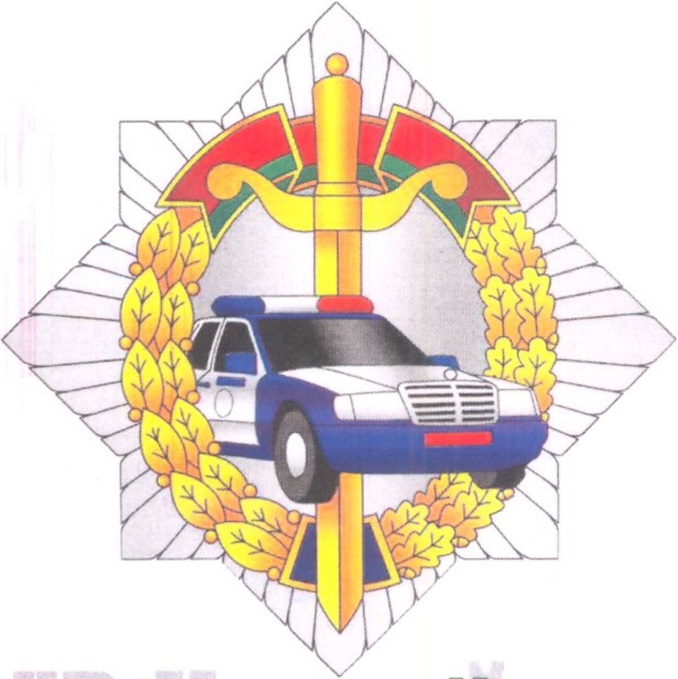 ЕДИНЫЙ ДЕНЬ
БЕЗОПАСНОСТИ
ДОРОЖНОГО
ДВИЖЕНИЯВ Новый год и в новый путь –За рулем, ты, трезвый будь!Госавтоинспекция напоминает: своевременное информирование милиции о фактах управления автомобилем нетрезвым водителем или нахождения на дороге пьяного пешехода помогает избежать ДТП и сохранить человеческие жизни.Наберите 102! И спасите от необдуманных действий того, кто, будучи нетрезвым, участвует в движении! Вряд ли этот человек, задумывается, что он может оказаться в трагической сводке ГАИ.Информационные материалы в рамках
Единого дня безопасности дорожного движения«В Новый год и в добрый путь - за рулем, ты, трезвым будь!»(29 декабря 2023 года)«В Новый год и в добрый путь - за рулём, ты, трезвым будь!» - девиз очередного Единого дня безопасности дорожного движения, который пройдет по всей республике 29 декабря и направлен на профилактику ДТП, совершаемых в состоянии опьянения.Нетрезвые водители представляют собой неоспоримую угрозу безопасности дорожного движения - их действия за рулем непредсказуемы. Пьяный водитель опасен для всех. Алкоголь даже в самых маленьких и слабых дозах действует на мозг, ухудшает восприятие дорожно-транспортной обстановки.В текущем году по вине нетрезвых водителей на дорогах области зарегистрировано 24 дорожно-транспортных происшествия, в которых 9 человек погибли и 25 получили травмы различной степени тяжести.Выявление водителей под градусом находится на постоянном контроле ГАИ - рейдовые мероприятия проводятся регулярно. С начала года сотрудниками Го с автоинспекции в области задержано 1597 нетрезвых водителей, из них 61 - за повторную пьяную поездку. Исходя из статистики задержания таких водителей, несложно сосчитать, сколько пьяных ДТП удалось предотвратить дорожным инспекторам!Так, утром 5 декабря сотрудникам батальона ДПС ГАИ УВД Могилевского облисполкома на улице Островского в Могилеве был задержан водитель маршрутки, который перевозил пассажиров, находясь в состоянии алкогольного опьянения. Освидетельствование показало наличие 1,1 промилле этилового спирта в выдыхаемом воздухе.11 декабря в Могилеве сотрудникам ГАИ был задержан 36-летний могилевчанин, который на автомобиле Peugeotзовозил жену на работу и двоих детей в сад, находясь в состоянии алкогольного опьянения. Освидетельствование показало наличие 0,6 промилле этилового спирта в выдыхаемом воздухе.Ответственность за езду в состоянии опьянения при наличии абсолютного этилового спирта в крови или выдыхаемом воздухе в концентрации до 0,8 промилле составляет 100 базовых величин с лишением прав сроком на 3 года (ч.1 cm. 18.15 КоАП Республики Беларусь), а если в концентрации свыше 0,8 промилле - 200 базовых величин с лишением прав сроком на 5 лет (ч.2 cm. 18.15 КоАП Республики Беларусь). За повторное в течение года подобное нарушение предусмотрена уголовная ответственность и конфискация транспортного средства (ч.1 ст.3171 УК).Госавтоинспекция напоминает всем, что своевременное информирование милиции о фактах управления автомобилем водителем, находящимся в состоянии алкогольного опьянения, помогает избежать ДТП и сохранить человеческие жизни.Осуществляя звонок, следует сообщить место или направление движения автомобиля, цвет, регистрационный знак, марку машины.Наберите 102! И спасите от необдуманных действий того, кто сел или собирается сесть за руль, будучи нетрезвым! Вряд ли этот водитель, задумывается, что он может оказаться в трагической сводке ГАИ.Не меньшую опасность для дорожного движения представляют и нетрезвые пешеходы. В любом своем качестве нетрезвый человек на дороге - потенциальная опасность.Чтобы предупредить подобные происшествия и спасти жизни пешеходам Госавтоинспекция совместно с другими службами милиции проводит работу по изъятию с проезжей части нетрезвых граждан, лежащих или неуверенно идущих по ней. Сотрудники доставляют их в медицинские учреждения (вытрезвители) или по месту жительства. Ведь нахождение нетрезвых на дороге опасно для всех. Поэтому если Вы встретили на дороге пешехода или велосипедиста, поведение которых небезопасно и требует принятия безотлагательных мер по их удалению с проезжей части, а также об иных фактах, влияющих на безопасность дорожного движения - позвоните 102. Не будьте равнодушны!Так, 20.10.2023 в милицию обратился прохожий, который сообщил о том, что в д.Заречье Круглянского района на проезжей части находятся трое нетрезвых людей; 24.10.2023 поступило сообщение о том, что вблизи рынка, расположенного по улице Симонова г. Могилева, на проезжей части лежит девушка;27.10.2023 - сообщение о том, что в районе ,железнодорожного переезда cm. Горощина Могилевского района на проезжей части лежит мужчина. Сотрудниками ГАИ правонарушители были изъяты с проезжей части дороги и привлечены к административной ответственности по ч.2 ст. 18.20 КоАП Республики Беларусь.